新 书 推 荐中文书名：《美国武装：从殖民时期到现代的美国枪支史》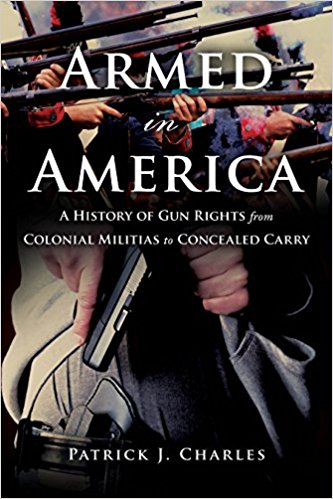 英文书名：ARMED IN AMERICA: A HISTORY OF GUN RIGHTS FROM COLONIAL MILITIAS TO CONCEALED CARRY作    者：Patrick J. Charles出 版 社：Prometheus Books代理公司：Trident/ANA/Vicky Wen页    数：555页出版时间：2018年1月代理地区：中国大陆、台湾审读资料：电子稿类    型：大众社科内容简介：获奖历史学家、法律学者帕特里克·J.查尔斯（Patrick J. Charles）在《美国武装》（ARMED IN AMERICA）一书中讲述了“武装”权利如何在美国变得深入人心，并从法律角度告诉读者这项权利究竟保护了什么。《美国武装》探讨了“武装”权利在不同历史时期的转变过程以及转变原因。起初，这项权利是作为国会的反抗权利而存在，然而1791年国会通过了第二修正案，从此这项权利便不可避免地逐渐与公民的共和制紧密交织在一起。进入十九世纪后，美国这项权利也随之不断变化——而这一次它终于从公民的共和制转变成今天为众人所知的一种对个人权利的理解，尽管与之相伴的还有一个重要的警钟，即政府掌管的警察力量可能会严重限制限制这项权利。整个二十世纪，人们对“武装”权利的这种理解都占据着主流地位。然而理念背后的现实却是枪支权利运动的开启——在体育杂志编辑的集体努力下，这场运动于二十世纪初兴起，并最终被美国全国步枪协会（National Rifle Association）征用，成为今天众所周知的枪支权利运动。如今围绕枪支问题的辩论大多言辞尖锐激烈，假如有读者想要理清其中原委，想对“武装”权利的有关法律与历史发展有一个理性的理解，你会发现这本书绝对是一个不可估量的宝藏。作者简介：帕特里克·J. 查尔斯（Patrick J. Charles）曾著有《历史主义、原旨主义与宪法：美国法律体系发展史的使用与滥用》（HISTORICISM, ORIGINALISM AND THE CONSTITUTION: The Use and Abuse of History in American Jurisprudence）、《第二修正法案》（THE SECOND AMENDMENT），并在法律学术期刊上发表了数篇文章。目前查尔斯在美国特种作战司令部（United States Special Operations Command）担任高级历史学者。2014与2016年，查尔斯荣获艾伦·S一等奖，也是唯一一位两次荣获此项殊荣的人。媒体评价：“引证可靠，插图实用。《美国武装》深入研究了美国持枪权的整个历史、共和制度的优点与美军的意识形态，并以其犀利的语言评价了美国全国步枪协会（NRA）极具影响力的辩驳与立场……对于关注相关热门话题的人来说，这本书条理清晰、内容详尽，不仅在讨论的内容上可占一席之地，也适合推荐身边的朋友。在有关枪支权的无尽讨论中，公共安全方面如今也终于获得一个关于第二修正案的可靠来源。”----《书目杂志》（Booklist）“法学学者查尔斯呈现了一段精彩纷呈、研究深入的美国枪支权利与枪支管制历史……一丝不苟的论据、极具说服力的阐述都向读者表明一项特别有争议的权利——在公共场合携带隐蔽武器——在宪法上是站不住脚的。”----《出版者周刊》（Publishers Weekly）“一丝不苟、客观、迷人。多年来利己主义的武装力量为了自身的政治利益，不断利用与操纵持枪权的历史。如今终于出现《美国武装》（Armed in America）这样一部作品打破了过往的禁锢。”----路易斯·克拉夫斯（Louis Klarevas），《狂暴之国：从大规模枪击事件中守护美国》（Rampage Nation: Securing America from Mass Shootings）的作者“其他作者也写过有关宪法第二修正案的文章，但没有哪一部作品能像这样如此详细、清晰与深入地为读者分析修正案的起源、结构与法意，还在文中列举了新的历史材料与证据。这样一部极具价值又通俗易懂的重要作品，势必可以促使当下有关枪支权的争辩进入白热化阶段。”----罗伯特·J.斯皮策（Robert J. Spitzer），纽约州立大学科特兰分校（SUNY Cortland）政治学杰出贡献教授，《美国枪支与枪管政治》（Guns across America and The Politics of Gun Control）的作者“帕特里克·查尔斯（Patrick Charles）的历史著作早已是宪法第二修正案相关众多领域下的核心——学者、律师和法官都会借鉴他的作品。《美国武装》是他迄今为止涉及内容最全面的一部作品，在枪管权讨论中一些最基本的分歧、误解与误传问题上引起人们的普遍关注。这本书将会成为任何参与枪支辩论或对此感兴趣的人的必读书目。”----约瑟夫·布洛切（Joseph Blocher），杜克大学法学院（Duke Law School）法学教授“这本书提供了当前政治气氛最欢迎的真实历史。这是一部公正的作品，讲述了一场永不消亡的争议。”----《科克斯书评》（Kirkus Reviews）“这是一份有关持枪权与持枪规定的详细档案调查，其时间跨度从9世纪的英国直到21世纪的美国。《美国武装》一书中充满了新鲜且令人惊讶的细节，字里行间的分析都显露出作者不惧权威的精神，为想要认真研究持有与携带武器权利的学生们提供了敏锐的新视角。”----达雷尔·A.H.米勒（Darrell A. H. Miller）、梅尔文·G.西姆，杜克大学法学院（Duke Law School）法学教授谢谢您的阅读！请将回馈信息发送至：文清（Vicky Wen）安德鲁﹒纳伯格联合国际有限公司北京代表处北京市海淀区中关村大街甲59号中国人民大学文化大厦1705室, 邮编：100872
电话：010-82449185传真：010-82504200Email: Vicky@nurnberg.com.cn网址：www.nurnberg.com.cn微博：http://weibo.com/nurnberg豆瓣小站：http://site.douban.com/110577/微信订阅号：ANABJ2002